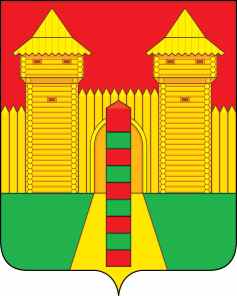 АДМИНИСТРАЦИЯ МУНИЦИПАЛЬНОГО ОБРАЗОВАНИЯ «ШУМЯЧСКИЙ РАЙОН» СМОЛЕНСКОЙ ОБЛАСТИФИНАНСОВОЕ УПРАВЛЕНИЕПРИКАЗ          от 19.12.2019 г. № 45Об утверждении карты внутреннегофинансового контроля Финансовогоуправления Администрации муниципальногообразования «Шумячский район» СмоленскойобластиВ соответствии с распоряжением Администрации муниципального образования «Шумячский район» Смоленской области «Об утверждении Порядка осуществления главными распорядителями (распорядителями) средств бюджета муниципального образования «Шумячский район» Смоленской области, главными администраторами (администраторами) доходов бюджета муниципального образования «Шумячский район» Смоленской области, главными администраторами (администраторами) источников финансирования дефицита бюджета муниципального образования «Шумячский район» Смоленской области внутреннего финансового контроля и внутреннего финансового аудита» от 08.08.2019 г. № 251-р: Приказываю:         1.Утвердить карту внутреннего финансового контроля Финансового управления Администрации муниципального образования «Шумячский район» Смоленской области на 2020г. (согласно Приложению №3 к Методическим рекомендациям по осуществлению внутреннего финансового контроля, утвержденных приказом Министерства финансов Российской Федерации от 07.09.2016г. №356).         2. Новиковой О.В. – ведущему специалисту бюджетного отдела провести  до 01.02.2020 года анализ внутреннего финансового контроля и внутреннего финансового аудита за 2019 год для определения качества осуществления отделами Финансового управления Администрации муниципального образования «Шумячский район» Смоленской области внутреннего финансового контроля и при необходимости сформировать предложения о принятии мер по повышению качества выполнения внутренних бюджетных процедур. Начальник Финансового управления                                                 Ю.В. ВозноваС приказом ознакомлены: